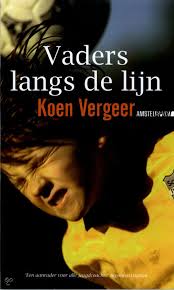 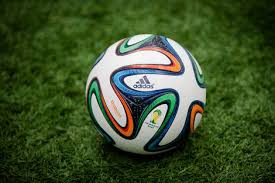 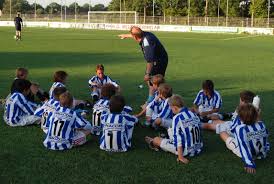 Vaders langs de lijndoor: Robbin SchefferInleiding:Het boek is geschreven door Koen Vergeer. Koen Vergeer is een poëzie kenner en een Formule 1 fanaat . Hij werkt bij de Volkskrant, het tijdschrift Formule 1 en de Poëziekrant, hij werkt hier als columnist. Het boek is in 2008 uitgegeven. De bedoeling van de schrijver is om ouders te leren omgaan met het loslaten en opvoeden van hun kinderen.Samenvatting: Het boek gaat over een coach die van de een op de andere dag de coach van de Achilles E5 wordt. De coach van de Achilles weet zelf maar weinig van voetbal.Als het team hun eerste wedstrijd speelt zet de coach de spelers willekeurig in het veld.De spelers doen hun best om te winnen maar verliezen keer op keer.Zal dit ooit nog goed komen?Mijn mening over het boek:Dit boek is geschreven vanuit het oogpunt van een voetbalcoach, het lijkt alsof je in zijn hoofd zit.Het boek is beeldend geschreven, je ziet de wedstrijden voor je en beleeft de wedstrijden als de coach.Voor ouders die kinderen op voetbal hebben en voor de voetballertjes zelf is het een herkenbaar verhaal om te lezen. Het gaat om het spel en niet om alles wat eromheen gebeurt, zoals schreeuwende ouders aan de kant van het veld. Je wordt geconfronteerd met de werkelijkheid.Conclusie:Ik raad het boek aan omdat het een leuk en leerzaam boek is om te lezen.Het boek leest heel makkelijk omdat het zo beeldend is geschreven.Het is een leerzaam boek omdat duidelijk wordt dat het gaat om een sportieve prestatie die moet worden geleverd. Je leert dat je kunt winnen maar ook verliezen. Hoe ga je daarmee om als ouders en als voetballer.Het is geschikt voor alle doelgroepen: voor ouders, kinderen en zelfs mensen die niets met voetbal hebben.bronnen:https://nl.linkedin.com/in/koenvergeerhttps://koenvergeer.wordpress.com/vaders-langs-de-lijn/